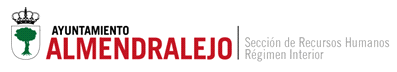 MODELO DE SOLICITUD Don/Doña __________________________________________________, vecino/a de _________________________________, teléfono de contacto ________________,  con domicilio en calle _________________________________, número _____________, y con NIF número ____________, comparece ante V.S. por el presente escrito y como mejor proceda,EXPONE: Que tiene conocimiento de la convocatoria pública efectuada por el Ayuntamiento de Almendralejo para la cobertura en propiedad, con carácter de personal laboral fijo, mediante procedimiento excepcional de estabilización de empleo temporal, dentro del marco de ejecución de la Oferta de Empleo Público del año 2021 de una plaza vacante de Oficial Mantenedor de Señales de Tráfico, a través del sistema de concurso de méritos, publicada en el BOP de Badajoz nº 241, de 21 de diciembre de 2022, para la que reúnen todos y cada uno de los requisitos exigidos en esta convocatoria.Que he sido informado de que este Ayuntamiento va a tratar y guardar los datos aportados en la instancia y en la documentación que le acompaña para la tramitación y gestión de expedientes administrativos.Que acepto íntegramente el contenido de las bases, comprometiéndome al cumplimiento estricto de la misma, por lo que solicita tomar parte en el proceso selectivo.Asimismo, señalo que:(   ) Adjunto comprobante del pago de los correspondientes derechos de examen(    ) Solicito sea emitido de oficio certificado de servicios prestados en el Ayuntamiento de Almendralejo.Que acompaño la documentación acreditativa de los  méritos alegados, siguientes:___________________________________________________________________ ______________________________________________________________________________________________________________________________________ ___________________________________________________________________Almendralejo,  _____ de  _______________ de 202__.El/la Peticionario/aFdo, ________________________________Sr. Alcalde Presidente del Excmo. Ayuntamiento de Almendralejo